Lead us, heavenly Father, lead us      Hymnal 1982 no. 559        Melody: Dulce carmen    8 7. 8 7. 8 7.Words from AMNS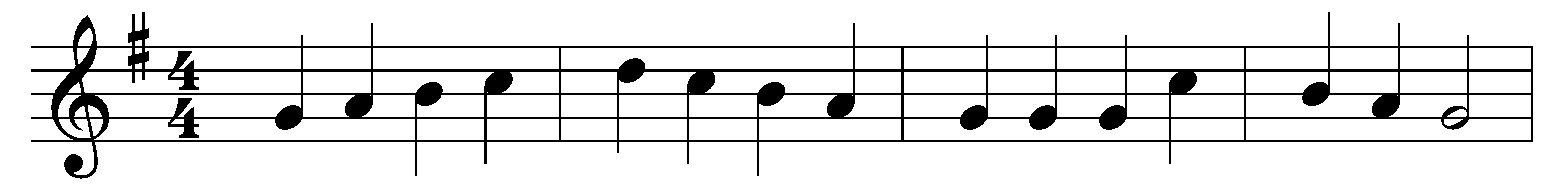 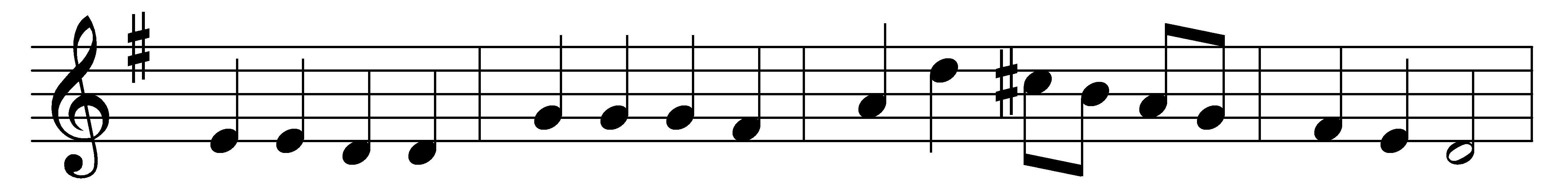 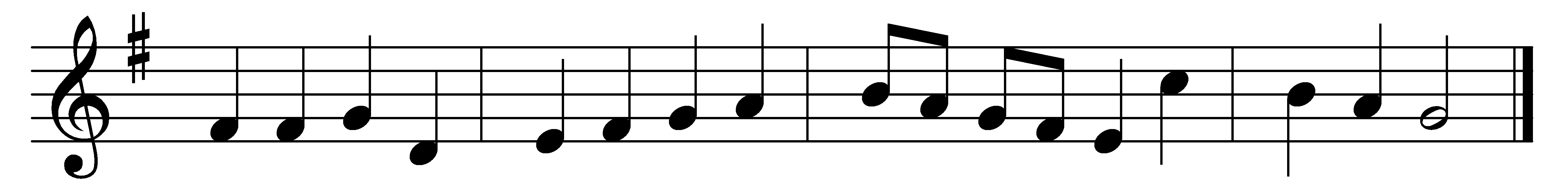 Lead us, heavenly Father, lead us
o’er the world’s tempestuous sea;
guard us, guide us, keep us, feed us,
for we have no help but thee;
yet possessing every blessing,
if our God our Father be.Saviour, breathe forgiveness o’er us:
all our weakness thou dost know;
thou didst tread this earth before us,
thou didst feel its keenest woe;
lone and dreary, faint and weary,
through the desert thou didst go.Spirit of our God, descending,
fill our hearts with heavenly joy,
love with every passion blending,
pleasure that can never cloy:
thus provided, pardoned, guided,
nothing can our peace destroy.Words: James Edmeston (1791-1867)Music: Melody from An Essay on the Church Plain Chant, 1782, adapted in the Collection of Motetts or Antiphons, c. 1840, harmonised by William Henry Monk (1823-1889)